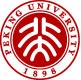 北京大学2022年优秀大学生夏令营个人陈述姓名：                                     申请层次（请打勾）： 硕士  /  博士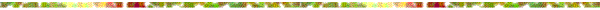 申请专业：                                 请用大约1500字介绍你的学术背景、科研兴趣方向以及对今后学习研究工作的设想和计划等。个人陈述应由申请人独立完成，如发现是由他人协助完成，将取消申请资格。此页请手写或打印，可以使用背面。此表及其它申请材料请按照院系要求的时间、方式提交，逾期不再受理。申请人签名：                                       日期：           年       月       日